___________________________                                            __________________________Nome do Diretor                                                                         Assinatura do Diretor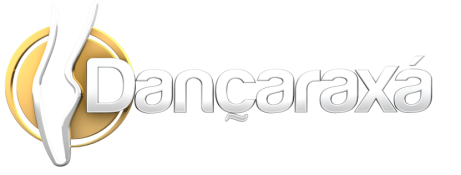 FICHA DE INSCRIÇÃO PARA ALOJAMENTOFICHA DE INSCRIÇÃO PARA ALOJAMENTOFICHA DE INSCRIÇÃO PARA ALOJAMENTOFICHA DE INSCRIÇÃO PARA ALOJAMENTOFICHA DE INSCRIÇÃO PARA ALOJAMENTOFICHA DE INSCRIÇÃO PARA ALOJAMENTOFICHA DE INSCRIÇÃO PARA ALOJAMENTOFICHA DE INSCRIÇÃO PARA ALOJAMENTOFICHA DE INSCRIÇÃO PARA ALOJAMENTOFICHA DE INSCRIÇÃO PARA ALOJAMENTOFICHA DE INSCRIÇÃO PARA ALOJAMENTOFICHA DE INSCRIÇÃO PARA ALOJAMENTOFICHA DE INSCRIÇÃO PARA ALOJAMENTOFICHA DE INSCRIÇÃO PARA ALOJAMENTOFICHA DE INSCRIÇÃO PARA ALOJAMENTOFICHA DE INSCRIÇÃO PARA ALOJAMENTOFICHA DE INSCRIÇÃO PARA ALOJAMENTOFICHA DE INSCRIÇÃO PARA ALOJAMENTOFICHA DE INSCRIÇÃO PARA ALOJAMENTO1 - Nome do Grupo:1 - Nome do Grupo:1 - Nome do Grupo:1 - Nome do Grupo:1 - Nome do Grupo:1 - Nome do Grupo:1 - Nome do Grupo:1 - Nome do Grupo:1 - Nome do Grupo:1 - Nome do Grupo:2 - Direção Artística:2 - Direção Artística:2 - Direção Artística:2 - Direção Artística:2 - Direção Artística:2 - Direção Artística:2 - Direção Artística:2 - Direção Artística:2 - Direção Artística:2 - Direção Artística:3 - Nome Escola/Academia:3 - Nome Escola/Academia:3 - Nome Escola/Academia:3 - Nome Escola/Academia:3 - Nome Escola/Academia:3 - Nome Escola/Academia:3 - Nome Escola/Academia:3 - Nome Escola/Academia:3 - Nome Escola/Academia:3 - Nome Escola/Academia:4 - Endereço:4 - Endereço:4 - Endereço:4 - Endereço:4 - Endereço:4 - Endereço:4 - Endereço:4 - Endereço:4 - Endereço:4 - Endereço:CEP:Cidade:Cidade:Cidade:Cidade:UF:UF:UF:Telefone:Telefone:Telefone:Telefone:E-mail:E-mail:5 - Quantos acompanhantes ficarão no alojamento pagando somente a taxa deste:5 - Quantos acompanhantes ficarão no alojamento pagando somente a taxa deste:5 - Quantos acompanhantes ficarão no alojamento pagando somente a taxa deste:5 - Quantos acompanhantes ficarão no alojamento pagando somente a taxa deste:5 - Quantos acompanhantes ficarão no alojamento pagando somente a taxa deste:5 - Quantos acompanhantes ficarão no alojamento pagando somente a taxa deste:5 - Quantos acompanhantes ficarão no alojamento pagando somente a taxa deste:5 - Quantos acompanhantes ficarão no alojamento pagando somente a taxa deste:5 - Quantos acompanhantes ficarão no alojamento pagando somente a taxa deste:5 - Quantos acompanhantes ficarão no alojamento pagando somente a taxa deste:5 - Quantos acompanhantes ficarão no alojamento pagando somente a taxa deste:5 - Quantos acompanhantes ficarão no alojamento pagando somente a taxa deste:5 - Quantos acompanhantes ficarão no alojamento pagando somente a taxa deste:5 - Quantos acompanhantes ficarão no alojamento pagando somente a taxa deste:5 - Quantos acompanhantes ficarão no alojamento pagando somente a taxa deste:5 - Quantos acompanhantes ficarão no alojamento pagando somente a taxa deste:5 - Quantos acompanhantes ficarão no alojamento pagando somente a taxa deste:5 - Quantos acompanhantes ficarão no alojamento pagando somente a taxa deste:5 - Quantos acompanhantes ficarão no alojamento pagando somente a taxa deste:5 - Quantos acompanhantes ficarão no alojamento pagando somente a taxa deste:5 - Quantos acompanhantes ficarão no alojamento pagando somente a taxa deste:5 - Quantos acompanhantes ficarão no alojamento pagando somente a taxa deste:5 - Quantos acompanhantes ficarão no alojamento pagando somente a taxa deste:5 - Quantos acompanhantes ficarão no alojamento pagando somente a taxa deste:5 - Quantos acompanhantes ficarão no alojamento pagando somente a taxa deste:5 - Quantos acompanhantes ficarão no alojamento pagando somente a taxa deste:5 - Quantos acompanhantes ficarão no alojamento pagando somente a taxa deste:5 - Quantos acompanhantes ficarão no alojamento pagando somente a taxa deste:5 - Quantos acompanhantes ficarão no alojamento pagando somente a taxa deste:6 - Número de pessoas que necessitam de alojamento, bailarinos (nas) e demais acompanhantes:6 - Número de pessoas que necessitam de alojamento, bailarinos (nas) e demais acompanhantes:6 - Número de pessoas que necessitam de alojamento, bailarinos (nas) e demais acompanhantes:6 - Número de pessoas que necessitam de alojamento, bailarinos (nas) e demais acompanhantes:6 - Número de pessoas que necessitam de alojamento, bailarinos (nas) e demais acompanhantes:6 - Número de pessoas que necessitam de alojamento, bailarinos (nas) e demais acompanhantes:6 - Número de pessoas que necessitam de alojamento, bailarinos (nas) e demais acompanhantes:6 - Número de pessoas que necessitam de alojamento, bailarinos (nas) e demais acompanhantes:6 - Número de pessoas que necessitam de alojamento, bailarinos (nas) e demais acompanhantes:6 - Número de pessoas que necessitam de alojamento, bailarinos (nas) e demais acompanhantes:6 - Número de pessoas que necessitam de alojamento, bailarinos (nas) e demais acompanhantes:6 - Número de pessoas que necessitam de alojamento, bailarinos (nas) e demais acompanhantes:6 - Número de pessoas que necessitam de alojamento, bailarinos (nas) e demais acompanhantes:6 - Número de pessoas que necessitam de alojamento, bailarinos (nas) e demais acompanhantes:6 - Número de pessoas que necessitam de alojamento, bailarinos (nas) e demais acompanhantes:6 - Número de pessoas que necessitam de alojamento, bailarinos (nas) e demais acompanhantes:6 - Número de pessoas que necessitam de alojamento, bailarinos (nas) e demais acompanhantes:6 - Número de pessoas que necessitam de alojamento, bailarinos (nas) e demais acompanhantes:6 - Número de pessoas que necessitam de alojamento, bailarinos (nas) e demais acompanhantes:6 - Número de pessoas que necessitam de alojamento, bailarinos (nas) e demais acompanhantes:6 - Número de pessoas que necessitam de alojamento, bailarinos (nas) e demais acompanhantes:6 - Número de pessoas que necessitam de alojamento, bailarinos (nas) e demais acompanhantes:6 - Número de pessoas que necessitam de alojamento, bailarinos (nas) e demais acompanhantes:6 - Número de pessoas que necessitam de alojamento, bailarinos (nas) e demais acompanhantes:6 - Número de pessoas que necessitam de alojamento, bailarinos (nas) e demais acompanhantes:6 - Número de pessoas que necessitam de alojamento, bailarinos (nas) e demais acompanhantes:6 - Número de pessoas que necessitam de alojamento, bailarinos (nas) e demais acompanhantes:6 - Número de pessoas que necessitam de alojamento, bailarinos (nas) e demais acompanhantes:6 - Número de pessoas que necessitam de alojamento, bailarinos (nas) e demais acompanhantes:6 - Número de pessoas que necessitam de alojamento, bailarinos (nas) e demais acompanhantes:6 - Número de pessoas que necessitam de alojamento, bailarinos (nas) e demais acompanhantes:Masculino:Masculino:Masculino:Feminino:Feminino:Feminino:Feminino:Total:Total:Total:Total:OBS: Masculino e feminino poderão ficar no mesmo alojamento?OBS: Masculino e feminino poderão ficar no mesmo alojamento?OBS: Masculino e feminino poderão ficar no mesmo alojamento?OBS: Masculino e feminino poderão ficar no mesmo alojamento?OBS: Masculino e feminino poderão ficar no mesmo alojamento?OBS: Masculino e feminino poderão ficar no mesmo alojamento?OBS: Masculino e feminino poderão ficar no mesmo alojamento?OBS: Masculino e feminino poderão ficar no mesmo alojamento?OBS: Masculino e feminino poderão ficar no mesmo alojamento?OBS: Masculino e feminino poderão ficar no mesmo alojamento?OBS: Masculino e feminino poderão ficar no mesmo alojamento?OBS: Masculino e feminino poderão ficar no mesmo alojamento?OBS: Masculino e feminino poderão ficar no mesmo alojamento?OBS: Masculino e feminino poderão ficar no mesmo alojamento?OBS: Masculino e feminino poderão ficar no mesmo alojamento?OBS: Masculino e feminino poderão ficar no mesmo alojamento?OBS: Masculino e feminino poderão ficar no mesmo alojamento?OBS: Masculino e feminino poderão ficar no mesmo alojamento?OBS: Masculino e feminino poderão ficar no mesmo alojamento?OBS: Masculino e feminino poderão ficar no mesmo alojamento?OBS: Masculino e feminino poderão ficar no mesmo alojamento?OBS: Masculino e feminino poderão ficar no mesmo alojamento?Sim:Sim:Não:Não:7 - Previsão de Chegada:7 - Previsão de Chegada:7 - Previsão de Chegada:7 - Previsão de Chegada:7 - Previsão de Chegada:7 - Previsão de Chegada:7 - Previsão de Chegada:7 - Previsão de Chegada:     /      /          /      /          /      /          /      /          /      /     Horário:Horário:Horário:Horário:8 - Previsão de Retorno:8 - Previsão de Retorno:8 - Previsão de Retorno:8 - Previsão de Retorno:8 - Previsão de Retorno:8 - Previsão de Retorno:8 - Previsão de Retorno:8 - Previsão de Retorno:     /      /          /      /          /      /          /      /          /      /     Horário:Horário:Horário:Horário:9 - Caso não necessitem alojamento fornecido pelo evento, indique onde se hospedarão:9 - Caso não necessitem alojamento fornecido pelo evento, indique onde se hospedarão:9 - Caso não necessitem alojamento fornecido pelo evento, indique onde se hospedarão:9 - Caso não necessitem alojamento fornecido pelo evento, indique onde se hospedarão:9 - Caso não necessitem alojamento fornecido pelo evento, indique onde se hospedarão:9 - Caso não necessitem alojamento fornecido pelo evento, indique onde se hospedarão:9 - Caso não necessitem alojamento fornecido pelo evento, indique onde se hospedarão:9 - Caso não necessitem alojamento fornecido pelo evento, indique onde se hospedarão:9 - Caso não necessitem alojamento fornecido pelo evento, indique onde se hospedarão:9 - Caso não necessitem alojamento fornecido pelo evento, indique onde se hospedarão:9 - Caso não necessitem alojamento fornecido pelo evento, indique onde se hospedarão:9 - Caso não necessitem alojamento fornecido pelo evento, indique onde se hospedarão:9 - Caso não necessitem alojamento fornecido pelo evento, indique onde se hospedarão:9 - Caso não necessitem alojamento fornecido pelo evento, indique onde se hospedarão:9 - Caso não necessitem alojamento fornecido pelo evento, indique onde se hospedarão:9 - Caso não necessitem alojamento fornecido pelo evento, indique onde se hospedarão:9 - Caso não necessitem alojamento fornecido pelo evento, indique onde se hospedarão:9 - Caso não necessitem alojamento fornecido pelo evento, indique onde se hospedarão:9 - Caso não necessitem alojamento fornecido pelo evento, indique onde se hospedarão:9 - Caso não necessitem alojamento fornecido pelo evento, indique onde se hospedarão:9 - Caso não necessitem alojamento fornecido pelo evento, indique onde se hospedarão:9 - Caso não necessitem alojamento fornecido pelo evento, indique onde se hospedarão:9 - Caso não necessitem alojamento fornecido pelo evento, indique onde se hospedarão:9 - Caso não necessitem alojamento fornecido pelo evento, indique onde se hospedarão:9 - Caso não necessitem alojamento fornecido pelo evento, indique onde se hospedarão:9 - Caso não necessitem alojamento fornecido pelo evento, indique onde se hospedarão:9 - Caso não necessitem alojamento fornecido pelo evento, indique onde se hospedarão:9 - Caso não necessitem alojamento fornecido pelo evento, indique onde se hospedarão:9 - Caso não necessitem alojamento fornecido pelo evento, indique onde se hospedarão:9 - Caso não necessitem alojamento fornecido pelo evento, indique onde se hospedarão:9 - Caso não necessitem alojamento fornecido pelo evento, indique onde se hospedarão:Residência:Residência:Residência:Residência:Pensão:Pensão:Pensão:Pensão:Pousada:Pousada:Pousada:Hotel:Hotel:Hotel:Outro:Outro:Outro:Outro:Endereço:Endereço:Endereço:Endereço:Telefone:Telefone:Telefone:Telefone:Telefone:Telefone:OBSERVAÇÃO:O evento não se responsabiliza pelo alojamento e recepção do grupo em caso de preenchimento incorreto deste formulário;Nenhum tipo de material higiênico pessoal (sabonete, papel higiênico etc.) será fornecido aos grupos instalados nos alojamentos cedidos pelo festival;Não serão aceitas as fichas que não estiverem digitadas;É obrigatório o preenchimento completo e o envio desta ficha para o controle do evento, mesmo que o grupo fique em hotel, pousada ou outro local.APÓS O PREENCHIMENTO, ENVIAR A FICHA PARA O EMAIL: elaineacad@yahoo.com.brOBSERVAÇÃO:O evento não se responsabiliza pelo alojamento e recepção do grupo em caso de preenchimento incorreto deste formulário;Nenhum tipo de material higiênico pessoal (sabonete, papel higiênico etc.) será fornecido aos grupos instalados nos alojamentos cedidos pelo festival;Não serão aceitas as fichas que não estiverem digitadas;É obrigatório o preenchimento completo e o envio desta ficha para o controle do evento, mesmo que o grupo fique em hotel, pousada ou outro local.APÓS O PREENCHIMENTO, ENVIAR A FICHA PARA O EMAIL: elaineacad@yahoo.com.brOBSERVAÇÃO:O evento não se responsabiliza pelo alojamento e recepção do grupo em caso de preenchimento incorreto deste formulário;Nenhum tipo de material higiênico pessoal (sabonete, papel higiênico etc.) será fornecido aos grupos instalados nos alojamentos cedidos pelo festival;Não serão aceitas as fichas que não estiverem digitadas;É obrigatório o preenchimento completo e o envio desta ficha para o controle do evento, mesmo que o grupo fique em hotel, pousada ou outro local.APÓS O PREENCHIMENTO, ENVIAR A FICHA PARA O EMAIL: elaineacad@yahoo.com.brOBSERVAÇÃO:O evento não se responsabiliza pelo alojamento e recepção do grupo em caso de preenchimento incorreto deste formulário;Nenhum tipo de material higiênico pessoal (sabonete, papel higiênico etc.) será fornecido aos grupos instalados nos alojamentos cedidos pelo festival;Não serão aceitas as fichas que não estiverem digitadas;É obrigatório o preenchimento completo e o envio desta ficha para o controle do evento, mesmo que o grupo fique em hotel, pousada ou outro local.APÓS O PREENCHIMENTO, ENVIAR A FICHA PARA O EMAIL: elaineacad@yahoo.com.brOBSERVAÇÃO:O evento não se responsabiliza pelo alojamento e recepção do grupo em caso de preenchimento incorreto deste formulário;Nenhum tipo de material higiênico pessoal (sabonete, papel higiênico etc.) será fornecido aos grupos instalados nos alojamentos cedidos pelo festival;Não serão aceitas as fichas que não estiverem digitadas;É obrigatório o preenchimento completo e o envio desta ficha para o controle do evento, mesmo que o grupo fique em hotel, pousada ou outro local.APÓS O PREENCHIMENTO, ENVIAR A FICHA PARA O EMAIL: elaineacad@yahoo.com.brOBSERVAÇÃO:O evento não se responsabiliza pelo alojamento e recepção do grupo em caso de preenchimento incorreto deste formulário;Nenhum tipo de material higiênico pessoal (sabonete, papel higiênico etc.) será fornecido aos grupos instalados nos alojamentos cedidos pelo festival;Não serão aceitas as fichas que não estiverem digitadas;É obrigatório o preenchimento completo e o envio desta ficha para o controle do evento, mesmo que o grupo fique em hotel, pousada ou outro local.APÓS O PREENCHIMENTO, ENVIAR A FICHA PARA O EMAIL: elaineacad@yahoo.com.brOBSERVAÇÃO:O evento não se responsabiliza pelo alojamento e recepção do grupo em caso de preenchimento incorreto deste formulário;Nenhum tipo de material higiênico pessoal (sabonete, papel higiênico etc.) será fornecido aos grupos instalados nos alojamentos cedidos pelo festival;Não serão aceitas as fichas que não estiverem digitadas;É obrigatório o preenchimento completo e o envio desta ficha para o controle do evento, mesmo que o grupo fique em hotel, pousada ou outro local.APÓS O PREENCHIMENTO, ENVIAR A FICHA PARA O EMAIL: elaineacad@yahoo.com.brOBSERVAÇÃO:O evento não se responsabiliza pelo alojamento e recepção do grupo em caso de preenchimento incorreto deste formulário;Nenhum tipo de material higiênico pessoal (sabonete, papel higiênico etc.) será fornecido aos grupos instalados nos alojamentos cedidos pelo festival;Não serão aceitas as fichas que não estiverem digitadas;É obrigatório o preenchimento completo e o envio desta ficha para o controle do evento, mesmo que o grupo fique em hotel, pousada ou outro local.APÓS O PREENCHIMENTO, ENVIAR A FICHA PARA O EMAIL: elaineacad@yahoo.com.brOBSERVAÇÃO:O evento não se responsabiliza pelo alojamento e recepção do grupo em caso de preenchimento incorreto deste formulário;Nenhum tipo de material higiênico pessoal (sabonete, papel higiênico etc.) será fornecido aos grupos instalados nos alojamentos cedidos pelo festival;Não serão aceitas as fichas que não estiverem digitadas;É obrigatório o preenchimento completo e o envio desta ficha para o controle do evento, mesmo que o grupo fique em hotel, pousada ou outro local.APÓS O PREENCHIMENTO, ENVIAR A FICHA PARA O EMAIL: elaineacad@yahoo.com.brOBSERVAÇÃO:O evento não se responsabiliza pelo alojamento e recepção do grupo em caso de preenchimento incorreto deste formulário;Nenhum tipo de material higiênico pessoal (sabonete, papel higiênico etc.) será fornecido aos grupos instalados nos alojamentos cedidos pelo festival;Não serão aceitas as fichas que não estiverem digitadas;É obrigatório o preenchimento completo e o envio desta ficha para o controle do evento, mesmo que o grupo fique em hotel, pousada ou outro local.APÓS O PREENCHIMENTO, ENVIAR A FICHA PARA O EMAIL: elaineacad@yahoo.com.brOBSERVAÇÃO:O evento não se responsabiliza pelo alojamento e recepção do grupo em caso de preenchimento incorreto deste formulário;Nenhum tipo de material higiênico pessoal (sabonete, papel higiênico etc.) será fornecido aos grupos instalados nos alojamentos cedidos pelo festival;Não serão aceitas as fichas que não estiverem digitadas;É obrigatório o preenchimento completo e o envio desta ficha para o controle do evento, mesmo que o grupo fique em hotel, pousada ou outro local.APÓS O PREENCHIMENTO, ENVIAR A FICHA PARA O EMAIL: elaineacad@yahoo.com.brOBSERVAÇÃO:O evento não se responsabiliza pelo alojamento e recepção do grupo em caso de preenchimento incorreto deste formulário;Nenhum tipo de material higiênico pessoal (sabonete, papel higiênico etc.) será fornecido aos grupos instalados nos alojamentos cedidos pelo festival;Não serão aceitas as fichas que não estiverem digitadas;É obrigatório o preenchimento completo e o envio desta ficha para o controle do evento, mesmo que o grupo fique em hotel, pousada ou outro local.APÓS O PREENCHIMENTO, ENVIAR A FICHA PARA O EMAIL: elaineacad@yahoo.com.brOBSERVAÇÃO:O evento não se responsabiliza pelo alojamento e recepção do grupo em caso de preenchimento incorreto deste formulário;Nenhum tipo de material higiênico pessoal (sabonete, papel higiênico etc.) será fornecido aos grupos instalados nos alojamentos cedidos pelo festival;Não serão aceitas as fichas que não estiverem digitadas;É obrigatório o preenchimento completo e o envio desta ficha para o controle do evento, mesmo que o grupo fique em hotel, pousada ou outro local.APÓS O PREENCHIMENTO, ENVIAR A FICHA PARA O EMAIL: elaineacad@yahoo.com.brOBSERVAÇÃO:O evento não se responsabiliza pelo alojamento e recepção do grupo em caso de preenchimento incorreto deste formulário;Nenhum tipo de material higiênico pessoal (sabonete, papel higiênico etc.) será fornecido aos grupos instalados nos alojamentos cedidos pelo festival;Não serão aceitas as fichas que não estiverem digitadas;É obrigatório o preenchimento completo e o envio desta ficha para o controle do evento, mesmo que o grupo fique em hotel, pousada ou outro local.APÓS O PREENCHIMENTO, ENVIAR A FICHA PARA O EMAIL: elaineacad@yahoo.com.brOBSERVAÇÃO:O evento não se responsabiliza pelo alojamento e recepção do grupo em caso de preenchimento incorreto deste formulário;Nenhum tipo de material higiênico pessoal (sabonete, papel higiênico etc.) será fornecido aos grupos instalados nos alojamentos cedidos pelo festival;Não serão aceitas as fichas que não estiverem digitadas;É obrigatório o preenchimento completo e o envio desta ficha para o controle do evento, mesmo que o grupo fique em hotel, pousada ou outro local.APÓS O PREENCHIMENTO, ENVIAR A FICHA PARA O EMAIL: elaineacad@yahoo.com.brOBSERVAÇÃO:O evento não se responsabiliza pelo alojamento e recepção do grupo em caso de preenchimento incorreto deste formulário;Nenhum tipo de material higiênico pessoal (sabonete, papel higiênico etc.) será fornecido aos grupos instalados nos alojamentos cedidos pelo festival;Não serão aceitas as fichas que não estiverem digitadas;É obrigatório o preenchimento completo e o envio desta ficha para o controle do evento, mesmo que o grupo fique em hotel, pousada ou outro local.APÓS O PREENCHIMENTO, ENVIAR A FICHA PARA O EMAIL: elaineacad@yahoo.com.brOBSERVAÇÃO:O evento não se responsabiliza pelo alojamento e recepção do grupo em caso de preenchimento incorreto deste formulário;Nenhum tipo de material higiênico pessoal (sabonete, papel higiênico etc.) será fornecido aos grupos instalados nos alojamentos cedidos pelo festival;Não serão aceitas as fichas que não estiverem digitadas;É obrigatório o preenchimento completo e o envio desta ficha para o controle do evento, mesmo que o grupo fique em hotel, pousada ou outro local.APÓS O PREENCHIMENTO, ENVIAR A FICHA PARA O EMAIL: elaineacad@yahoo.com.brOBSERVAÇÃO:O evento não se responsabiliza pelo alojamento e recepção do grupo em caso de preenchimento incorreto deste formulário;Nenhum tipo de material higiênico pessoal (sabonete, papel higiênico etc.) será fornecido aos grupos instalados nos alojamentos cedidos pelo festival;Não serão aceitas as fichas que não estiverem digitadas;É obrigatório o preenchimento completo e o envio desta ficha para o controle do evento, mesmo que o grupo fique em hotel, pousada ou outro local.APÓS O PREENCHIMENTO, ENVIAR A FICHA PARA O EMAIL: elaineacad@yahoo.com.brOBSERVAÇÃO:O evento não se responsabiliza pelo alojamento e recepção do grupo em caso de preenchimento incorreto deste formulário;Nenhum tipo de material higiênico pessoal (sabonete, papel higiênico etc.) será fornecido aos grupos instalados nos alojamentos cedidos pelo festival;Não serão aceitas as fichas que não estiverem digitadas;É obrigatório o preenchimento completo e o envio desta ficha para o controle do evento, mesmo que o grupo fique em hotel, pousada ou outro local.APÓS O PREENCHIMENTO, ENVIAR A FICHA PARA O EMAIL: elaineacad@yahoo.com.brOBSERVAÇÃO:O evento não se responsabiliza pelo alojamento e recepção do grupo em caso de preenchimento incorreto deste formulário;Nenhum tipo de material higiênico pessoal (sabonete, papel higiênico etc.) será fornecido aos grupos instalados nos alojamentos cedidos pelo festival;Não serão aceitas as fichas que não estiverem digitadas;É obrigatório o preenchimento completo e o envio desta ficha para o controle do evento, mesmo que o grupo fique em hotel, pousada ou outro local.APÓS O PREENCHIMENTO, ENVIAR A FICHA PARA O EMAIL: elaineacad@yahoo.com.brOBSERVAÇÃO:O evento não se responsabiliza pelo alojamento e recepção do grupo em caso de preenchimento incorreto deste formulário;Nenhum tipo de material higiênico pessoal (sabonete, papel higiênico etc.) será fornecido aos grupos instalados nos alojamentos cedidos pelo festival;Não serão aceitas as fichas que não estiverem digitadas;É obrigatório o preenchimento completo e o envio desta ficha para o controle do evento, mesmo que o grupo fique em hotel, pousada ou outro local.APÓS O PREENCHIMENTO, ENVIAR A FICHA PARA O EMAIL: elaineacad@yahoo.com.brOBSERVAÇÃO:O evento não se responsabiliza pelo alojamento e recepção do grupo em caso de preenchimento incorreto deste formulário;Nenhum tipo de material higiênico pessoal (sabonete, papel higiênico etc.) será fornecido aos grupos instalados nos alojamentos cedidos pelo festival;Não serão aceitas as fichas que não estiverem digitadas;É obrigatório o preenchimento completo e o envio desta ficha para o controle do evento, mesmo que o grupo fique em hotel, pousada ou outro local.APÓS O PREENCHIMENTO, ENVIAR A FICHA PARA O EMAIL: elaineacad@yahoo.com.brOBSERVAÇÃO:O evento não se responsabiliza pelo alojamento e recepção do grupo em caso de preenchimento incorreto deste formulário;Nenhum tipo de material higiênico pessoal (sabonete, papel higiênico etc.) será fornecido aos grupos instalados nos alojamentos cedidos pelo festival;Não serão aceitas as fichas que não estiverem digitadas;É obrigatório o preenchimento completo e o envio desta ficha para o controle do evento, mesmo que o grupo fique em hotel, pousada ou outro local.APÓS O PREENCHIMENTO, ENVIAR A FICHA PARA O EMAIL: elaineacad@yahoo.com.brOBSERVAÇÃO:O evento não se responsabiliza pelo alojamento e recepção do grupo em caso de preenchimento incorreto deste formulário;Nenhum tipo de material higiênico pessoal (sabonete, papel higiênico etc.) será fornecido aos grupos instalados nos alojamentos cedidos pelo festival;Não serão aceitas as fichas que não estiverem digitadas;É obrigatório o preenchimento completo e o envio desta ficha para o controle do evento, mesmo que o grupo fique em hotel, pousada ou outro local.APÓS O PREENCHIMENTO, ENVIAR A FICHA PARA O EMAIL: elaineacad@yahoo.com.brOBSERVAÇÃO:O evento não se responsabiliza pelo alojamento e recepção do grupo em caso de preenchimento incorreto deste formulário;Nenhum tipo de material higiênico pessoal (sabonete, papel higiênico etc.) será fornecido aos grupos instalados nos alojamentos cedidos pelo festival;Não serão aceitas as fichas que não estiverem digitadas;É obrigatório o preenchimento completo e o envio desta ficha para o controle do evento, mesmo que o grupo fique em hotel, pousada ou outro local.APÓS O PREENCHIMENTO, ENVIAR A FICHA PARA O EMAIL: elaineacad@yahoo.com.brOBSERVAÇÃO:O evento não se responsabiliza pelo alojamento e recepção do grupo em caso de preenchimento incorreto deste formulário;Nenhum tipo de material higiênico pessoal (sabonete, papel higiênico etc.) será fornecido aos grupos instalados nos alojamentos cedidos pelo festival;Não serão aceitas as fichas que não estiverem digitadas;É obrigatório o preenchimento completo e o envio desta ficha para o controle do evento, mesmo que o grupo fique em hotel, pousada ou outro local.APÓS O PREENCHIMENTO, ENVIAR A FICHA PARA O EMAIL: elaineacad@yahoo.com.brOBSERVAÇÃO:O evento não se responsabiliza pelo alojamento e recepção do grupo em caso de preenchimento incorreto deste formulário;Nenhum tipo de material higiênico pessoal (sabonete, papel higiênico etc.) será fornecido aos grupos instalados nos alojamentos cedidos pelo festival;Não serão aceitas as fichas que não estiverem digitadas;É obrigatório o preenchimento completo e o envio desta ficha para o controle do evento, mesmo que o grupo fique em hotel, pousada ou outro local.APÓS O PREENCHIMENTO, ENVIAR A FICHA PARA O EMAIL: elaineacad@yahoo.com.brOBSERVAÇÃO:O evento não se responsabiliza pelo alojamento e recepção do grupo em caso de preenchimento incorreto deste formulário;Nenhum tipo de material higiênico pessoal (sabonete, papel higiênico etc.) será fornecido aos grupos instalados nos alojamentos cedidos pelo festival;Não serão aceitas as fichas que não estiverem digitadas;É obrigatório o preenchimento completo e o envio desta ficha para o controle do evento, mesmo que o grupo fique em hotel, pousada ou outro local.APÓS O PREENCHIMENTO, ENVIAR A FICHA PARA O EMAIL: elaineacad@yahoo.com.brOBSERVAÇÃO:O evento não se responsabiliza pelo alojamento e recepção do grupo em caso de preenchimento incorreto deste formulário;Nenhum tipo de material higiênico pessoal (sabonete, papel higiênico etc.) será fornecido aos grupos instalados nos alojamentos cedidos pelo festival;Não serão aceitas as fichas que não estiverem digitadas;É obrigatório o preenchimento completo e o envio desta ficha para o controle do evento, mesmo que o grupo fique em hotel, pousada ou outro local.APÓS O PREENCHIMENTO, ENVIAR A FICHA PARA O EMAIL: elaineacad@yahoo.com.brOBSERVAÇÃO:O evento não se responsabiliza pelo alojamento e recepção do grupo em caso de preenchimento incorreto deste formulário;Nenhum tipo de material higiênico pessoal (sabonete, papel higiênico etc.) será fornecido aos grupos instalados nos alojamentos cedidos pelo festival;Não serão aceitas as fichas que não estiverem digitadas;É obrigatório o preenchimento completo e o envio desta ficha para o controle do evento, mesmo que o grupo fique em hotel, pousada ou outro local.APÓS O PREENCHIMENTO, ENVIAR A FICHA PARA O EMAIL: elaineacad@yahoo.com.brOBSERVAÇÃO:O evento não se responsabiliza pelo alojamento e recepção do grupo em caso de preenchimento incorreto deste formulário;Nenhum tipo de material higiênico pessoal (sabonete, papel higiênico etc.) será fornecido aos grupos instalados nos alojamentos cedidos pelo festival;Não serão aceitas as fichas que não estiverem digitadas;É obrigatório o preenchimento completo e o envio desta ficha para o controle do evento, mesmo que o grupo fique em hotel, pousada ou outro local.APÓS O PREENCHIMENTO, ENVIAR A FICHA PARA O EMAIL: elaineacad@yahoo.com.br